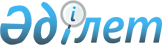 Об образовании Межведомственной комиссии по выработке предложений по обустройству и развитию единых контрольно-пропускных пунктов в автомобильных пунктах пропуска Республики КазахстанПостановление Правительства Республики Казахстан от 26 ноября 2002 года N 1256      В целях совершенствования единой системы государственного контроля за пересечением границы Республики Казахстан и выработки предложений по обустройству и развитию единых контрольно-пропускных пунктов в автомобильных пунктах пропуска Республики Казахстан Правительство Республики Казахстан постановляет: 

      1. Образовать Межведомственную комиссию по выработке предложений по обустройству и развитию единых контрольно-пропускных пунктов в автомобильных пунктах пропуска Республики Казахстан (далее - Комиссия) в следующем составе:       Масимов Карим Кажимканович    - Заместитель Премьер-Министра 

                                      Республики Казахстан, 

                                      председатель 

      Джакупов Кабибулла Кабенович  - первый вице-Министр 

                                      транспорта и коммуникаций 

                                      Республики Казахстан, 

                                      заместитель 

      Сапарбаев Бердибек Машбекович - Председатель Агентства 

                                      таможенного контроля 

                                      Республики Казахстан, 

                                      заместитель 

      Тлемисов Нурлан Хайдуллинович - начальник Департамента 

                                      таможенного контроля 

                                      Агентства таможенного 

                                      контроля Республики Казахстан 

      Бектепов Муслим Хайдарович    - заместитель Председателя 

                                      Комитета транспортного 

                                      контроля Министерства 

                                      транспорта и коммуникаций 

                                      Республики Казахстан 

      Уажанов Турсун Ушбаевич       - заместитель директора 

                                      Пограничной службы 

                                      Комитета национальной 

                                      безопасности Республики 

                                      Казахстан (по согласованию) 

      Хасенов Сакташ Сатыбалдович   - директор Департамента 

                                      защиты и карантина растений 

                                      Министерства сельского 

                                      хозяйства Республики 

                                      Казахстан 

      Мынжанов Марат Турсынаевич    - директор Департамента 

                                      ветеринарии Министерства 

                                      сельского хозяйства 

                                      Республики Казахстан 

      Абдрахманов                   - заместитель Председателя 

      Марат Маулетжанович             Налогового комитета 

                                      Министерства финансов 

                                      Республики Казахстан 

      Айтекенов Кайрат Мендыбаевич  - директор Департамента 

                                      планирования расходов 

                                      отраслевых органов 

                                      Министерства экономики 

                                      и бюджетного планирования 

                                      Республики Казахстан 

      Баялиев Рустам Ахатханович    - директор Департамента 

                                      регулирования торговой 

                                      деятельности, экспортного 

                                      контроля и вступления в ВТО 

                                      Министерства индустрии и 

                                      торговли Республики Казахстан 

      Байсеркин Бауржан Сатжанович  - заместитель Председателя 

                                      Комитета государственного 

                                      санитарно-эпидемиологического 

                                      надзора Министерства 

                                      здравоохранения 

                                      Республики Казахстан 

      2. Комиссии в месячный срок разработать и внести в Правительство Республики Казахстан предложения по обустройству и развитию единых контрольно-пропускных пунктов в автомобильных пунктах пропуска Республики Казахстан. 

      3. Определить рабочим органом Комиссии Агентство таможенного контроля Республики Казахстан. 

      4. Настоящее постановление вступает в силу со дня подписания.       Премьер-Министр 

      Республики Казахстан 
					© 2012. РГП на ПХВ «Институт законодательства и правовой информации Республики Казахстан» Министерства юстиции Республики Казахстан
				